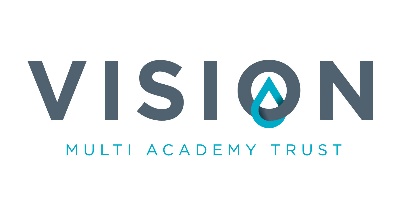 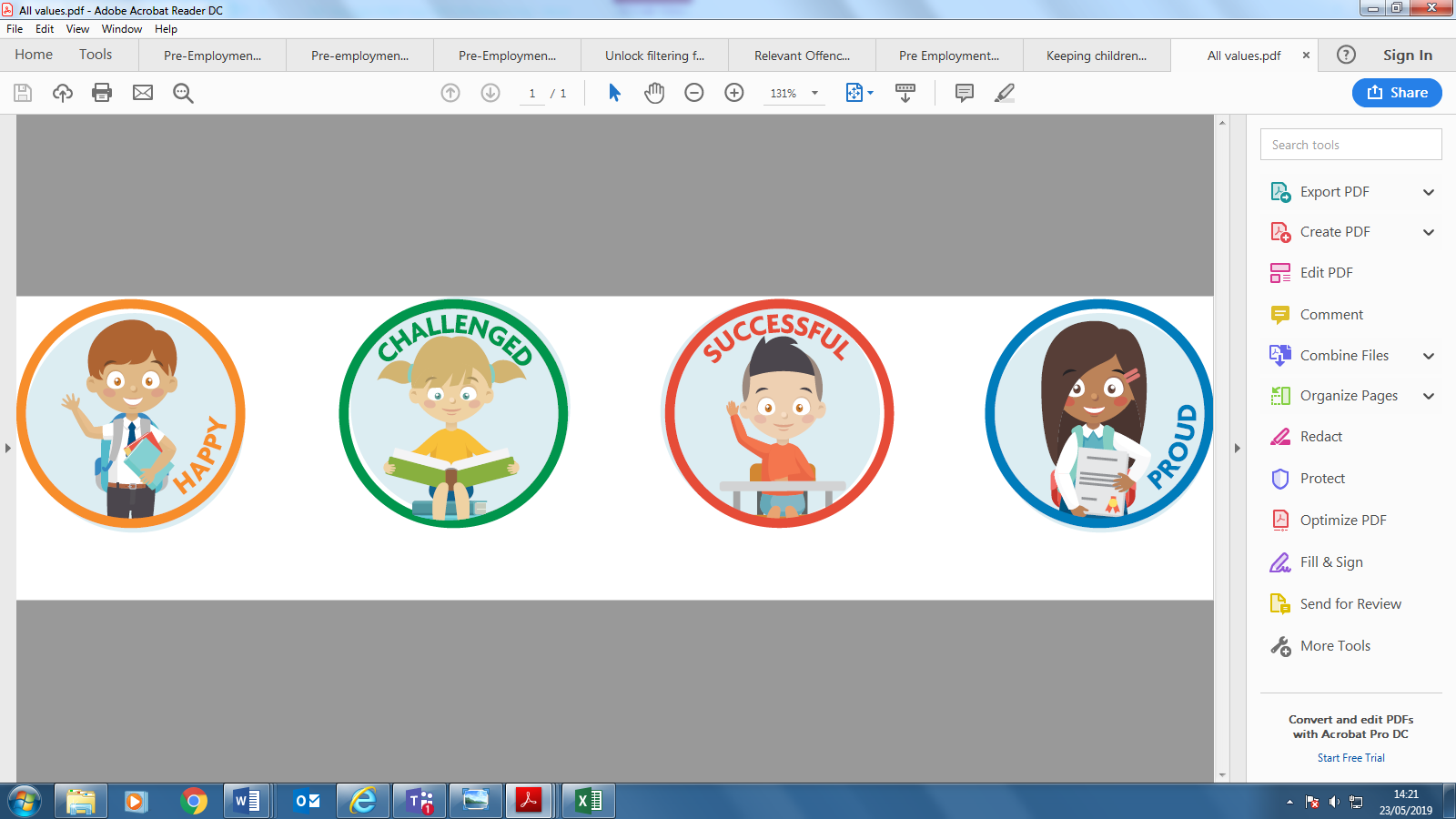 TEACHING ASSISTANT LEVEL 2APPLICATION PACKWhy Join Vision Multi Academy TrustVision Multi Academy Trust is a community of schools in which our children come first; we are proud of each and every one of them and want them to thrive, flourish and achieve their full potential within a supportive, caring inclusive environment.The schools in our trust have come together to recruit, retain and develop the highest quality staff in order to deliver the best educational outcomes – and be the employer of choice.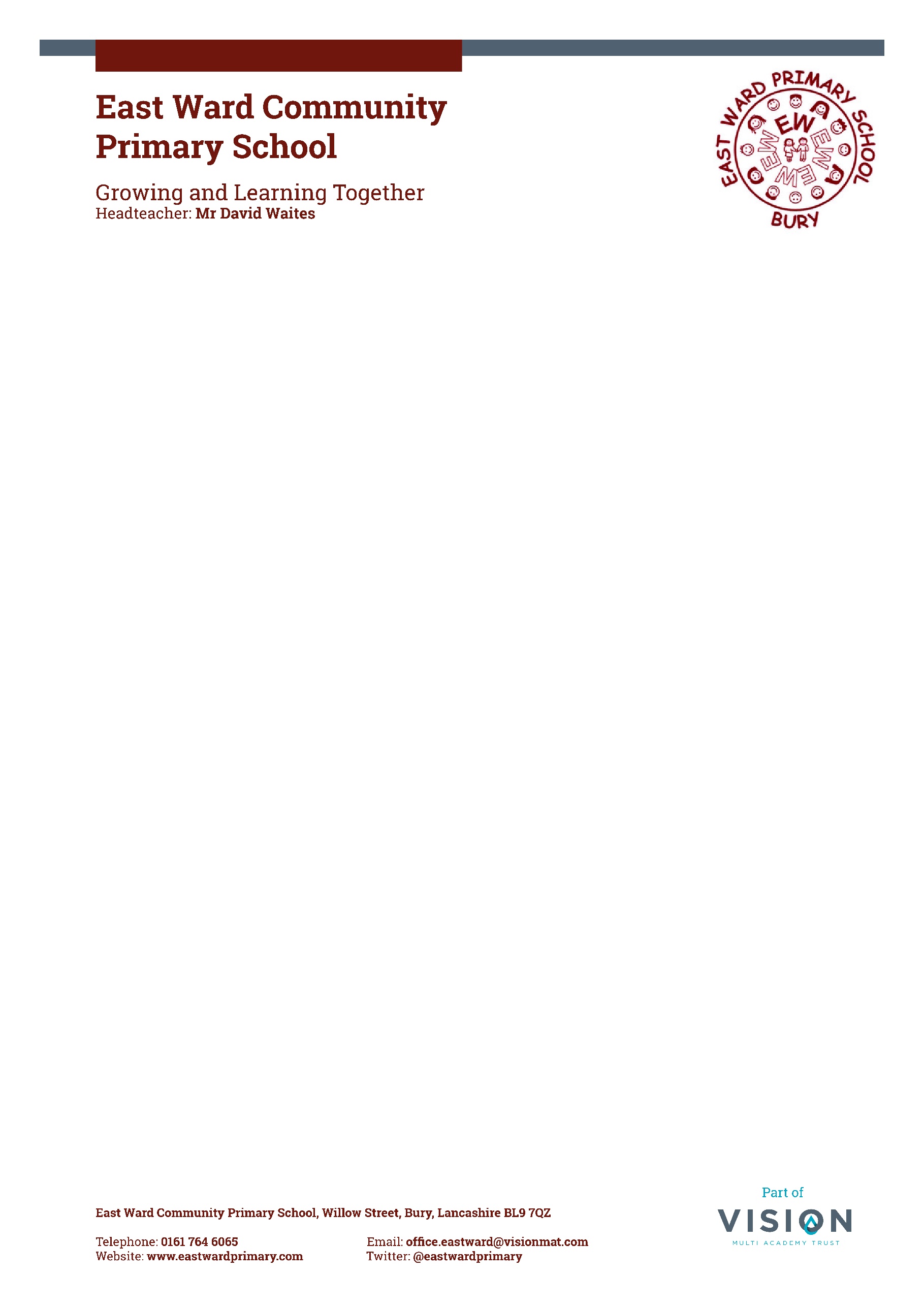 